Summer Sessions I & II - 2023     Sunday	      Monday                   Tuesday                  Wednesday                 Thursday                    Friday                      SaturdayThe Writing & Learning Center / The University of North Carolina at Chapel Hill / writingcenter.unc.edu / learningcenter.unc.edu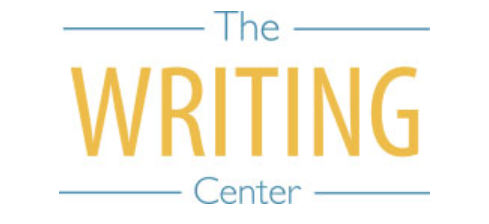 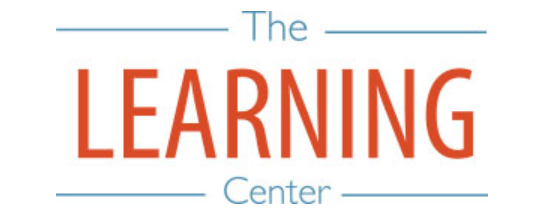 14 MAY151617 SSI & Maymester Begin181920212223242526272829 Holiday – No Classes30 311 JUNE Maymester Classes End/Exams2 Maymester Class End/Exams345678910111213141516171819 Holiday – No Classes20 SSI Classes End 21 SSI Reading Day  22 SSI Exam Day23 SSI Exam Day242526 SSII Begins272829301 JULY23 4 Holiday – No Classes56789101112131415161718192021222324252627 SSII Classes End28 SSII Reading Day2930 31 SSII Exam Day1  AUGUST SSII Exam Day2345678910111213 141516 171819